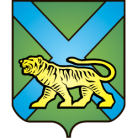 ТЕРРИТОРИАЛЬНАЯ ИЗБИРАТЕЛЬНАЯ КОМИССИЯ
ГОРОДА УССУРИЙСКАРЕШЕНИЕг. Уссурийск
О передаче избирательныхбюллетеней для голосования на дополнительных выборах депутатов Думы Уссурийскогогородского округа по одномандатнымизбирательным округам № 4 и № 9,назначенных на 26 августа	В соответствии со статьей 74 Избирательного кодекса Приморского края территориальная избирательная комиссия города Уссурийска	РЕШИЛА:Определить место и время передачи избирательных бюллетеней для голосования на дополнительных выборах депутатов Думы Уссурийского городского округа по одномандатным избирательным округам № 4 и № 9, назначенных на 26 августа, участковым избирательным комиссиям избирательных участков №№ 2828, 2830, 2832, 2833, 2861, 2840, 2841, 2842, 2843, 2844, 2845: г. Уссурийск, ул. Ленина, 101, 1 этаж, холл администрации Уссурийского городского округа 20 августа с 16.00 до 16.30 часов.Направить информацию о месте и времени передачи избирательных бюллетеней для голосования на дополнительных выборах депутатов Думы Уссурийского городского округа по одномандатным избирательным округам № 4 и № 9, назначенных на 26 августа, участковым избирательным комиссиям в ОМВД России по городу Уссурийску.Разместить настоящее решение на официальном сайте администрации Уссурийского городского округа в разделе «Территориальная избирательная комиссия города Уссурийска» в информационно-телекоммуникационной сети «Интернет». Председатель комиссии					             О.М. МихайловаСекретарь комиссии						                     Н.М. Божко12 августа 2018 года                     № 110/794